SEMANA DEL 6 AL 10 DE NOVIEMBRE   VALOR: CELEBRAR LA NAVIDAD EN FAMILIA1. CRONOGRAMA DE LAS EVALUACIONES DEL CUARTO PERÍODO  13 AL 16 DE NOVIEMBREIMPORTANTE   MASTER2000. Se orienta a los maestros muy respetuosamente, ingresar los resultados del proceso evaluativo de sus estudiantes de manera permanente en la plataforma. Las recuperaciones se hacen paralelo al desarrollo curricular. Ningún estudiante debe tener faltante de notas de períodos anteriores. Reportar en secretaría los estudiantes que han desertado.PEDRO ALONSO RIVERA BUSTAMANTERECTOR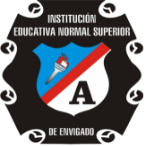 INSTITUCION EDUCATIVA ESCUELA NORMALSUPERIOR DE ENVIGADOCRONOGRAMA 2018SEMANA 38EVALUACIONES DEL 4TO. PERÍODO EVALUACIONES DEL 4TO. PERÍODO EVALUACIONES DEL 4TO. PERÍODO EVALUACIONES DEL 4TO. PERÍODO EVALUACIONES DEL 4TO. PERÍODO EVALUACIONES DEL 4TO. PERÍODO FECHAACTIVIDADASISTENTESHORALUGARRESPONSABLESMARTES6- Matemáticas-Ciencias Naturales-LenguajeEstudiantes 3° a 5° 6°, 7°, 9°, 10°y 11°Estudiantes 3° a 11°2da.hora3ra. hora4ta.horaAulas de claseMaestrosEstudiantesFamiliaMARTES6Asesoría de calidad (Rendición de cuentas) Líder del proceso  10:30 a.m. a 1:30 pmRectoríaGyOMARTES6Proyecto Aire Área MetropolitanaParque ExploraGrados 8°sGrado 8.1Grado 8.3Grado 8.2Grado 8.5Grado 8.4Horario1:15 a 2:00p.m.2:00 a 2:45p.m.2:45 a 3:30p.m.4:00 a 4:45p.m.4:45 a 5:00p.m.Auditorio MUAMaestros  de 8° que tienen la hora de clase según programación.MARTES6REDMENABiliam JiménezCruz E. SalazarFrancisco Ozuna8:00 a 1:00p.mUdeADr. Rodrigo JaramilloMARTES6Acompañamiento orientadora escolarSede primaria12:30 a 3:30p.m.SedesFdo,GonzálezMarceliano VélezDra. Diana QuinteroMARTES6Diplomado de inclusiónOrientadora escolar4:00 a 7:00p.m.JOMARSecretaría de Ed.MARTES6Reunión del área de Lengua Castellana.Proyecto de lectura Cuento Contigo del MEN y el BBVAMaestros del área bachillerato12:30 p.m. a 2:00p.m.Coord. AcadémicaÁngela BolivarBibliotecariaCoordinadora AcMIÉRCOLES 7FORO EDUCATIVO MUNICIPAL en el Auditorio Marie Poussepín.No hay actividad académica en ninguna sede FORO EDUCATIVO MUNICIPAL en el Auditorio Marie Poussepín.No hay actividad académica en ninguna sede FORO EDUCATIVO MUNICIPAL en el Auditorio Marie Poussepín.No hay actividad académica en ninguna sede FORO EDUCATIVO MUNICIPAL en el Auditorio Marie Poussepín.No hay actividad académica en ninguna sede FORO EDUCATIVO MUNICIPAL en el Auditorio Marie Poussepín.No hay actividad académica en ninguna sede JUEVES8-Sociales-Química-Matemáticas para 8°s-Orientación Vocacional-Filosofía 11°sEstudiantes 3 a 11°10° y 11°Estudiantes 8°Estudiantes 6°Estudiantes 11°2da.hora  3da.hora3da.hora4ta.hora 4ta.horaAulas de claseMaestrosEstudiantesFamiliaJUEVES8Reunión con equipo de apoyoÁgoraZOE8:00 a 12MMUARectorVIERNES9 -Física-Economía y política-Cultura Pedagógica-Inglés-InglésEstudiante 10°y11°10° y 11°Estudiantes 7°De 3° a 9°10° y 11°2da.hora  3da.hora4ta.hora2da.hora 4ta.hora   Aulas claseMaestrosEstudiantesFamiliaVIERNES9 Visita de asesoría técnica de Secretaría de EducaciónRectorCoord. Académica10:30 a.m.RectoríaTalento HumanoNúcleo Ed.Inspección y VVIERNES9 Taller Mi Escuela SeguraUn docente del PRAES8:a.m a 12MParque Débora ArangoAlba Nury Pérez VélezVIERNES9 Taller abuso infantilEugenia QuinteroGrupo 9.25ta.horaAula claseEscuela Débora ArangoSÁBADO 10Semillas de PazAlumnos inscritos.3:00p.mAtardecerRectorMartes13-Estadística y geometría Fundamentación Pedagó.-Seminario ObservaciónEstudiantes 6°- 11°Estudiantes 10°- 11°Estudiantes 8°s2da.hora3ra. hora3ra. horaAulas claseMaestrosEstudiantesFamiliaMiércoles14- Filosofía-Práctica-Investigación-Ciencias NaturalesEstudiantes 6°- 10°Estudiantes 10°- 11°Estudiantes 9°sEstudiantes 8°s2da.hora3ra. hora3da.hora3da.horaAulas claseMaestrosEstudiantesFamiliaJueves 15CIERRE DEL SISTEMA            COMISIONES GRADOS  11° .Hora 10:a.m. CIERRE DEL SISTEMA            COMISIONES GRADOS  11° .Hora 10:a.m. CIERRE DEL SISTEMA            COMISIONES GRADOS  11° .Hora 10:a.m. CIERRE DEL SISTEMA            COMISIONES GRADOS  11° .Hora 10:a.m. CIERRE DEL SISTEMA            COMISIONES GRADOS  11° .Hora 10:a.m. Viernes 16COMISIONES GRADOS  10°  Hora: 10 a.m. Coordinación AcadémicaCOMISIONES GRADOS  10°  Hora: 10 a.m. Coordinación AcadémicaCOMISIONES GRADOS  10°  Hora: 10 a.m. Coordinación AcadémicaCOMISIONES GRADOS  10°  Hora: 10 a.m. Coordinación AcadémicaCOMISIONES GRADOS  10°  Hora: 10 a.m. Coordinación AcadémicaLunes 19COMISIONES GRADOS  9° y 8°  Hora: 10 a.m. Coordinación AcadémicaCOMISIONES GRADOS  9° y 8°  Hora: 10 a.m. Coordinación AcadémicaCOMISIONES GRADOS  9° y 8°  Hora: 10 a.m. Coordinación AcadémicaCOMISIONES GRADOS  9° y 8°  Hora: 10 a.m. Coordinación AcadémicaCOMISIONES GRADOS  9° y 8°  Hora: 10 a.m. Coordinación AcadémicaMartes 20COMISIONES GRADOS  7°  Hora: 10 a.m. Coordinación AcadémicaCOMISIONES GRADOS  7°  Hora: 10 a.m. Coordinación AcadémicaCOMISIONES GRADOS  7°  Hora: 10 a.m. Coordinación AcadémicaCOMISIONES GRADOS  7°  Hora: 10 a.m. Coordinación AcadémicaCOMISIONES GRADOS  7°  Hora: 10 a.m. Coordinación AcadémicaMiércoles 21COMISIONES GRADOS  6°  Hora: 10 a.m. Coordinación AcadémicaCOMISIONES GRADOS  6°  Hora: 10 a.m. Coordinación AcadémicaCOMISIONES GRADOS  6°  Hora: 10 a.m. Coordinación AcadémicaCOMISIONES GRADOS  6°  Hora: 10 a.m. Coordinación AcadémicaCOMISIONES GRADOS  6°  Hora: 10 a.m. Coordinación AcadémicaViernes 23Entrega de informes a padres de familiaEntrega de informes a padres de familiaEntrega de informes a padres de familiaEntrega de informes a padres de familiaEntrega de informes a padres de familia